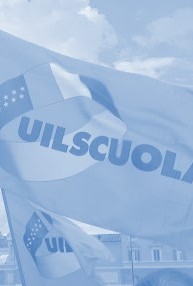 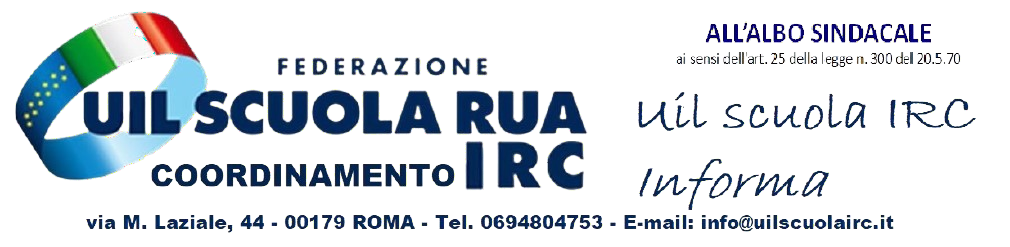 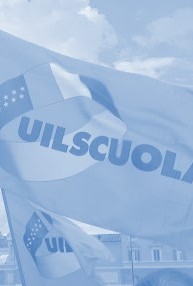 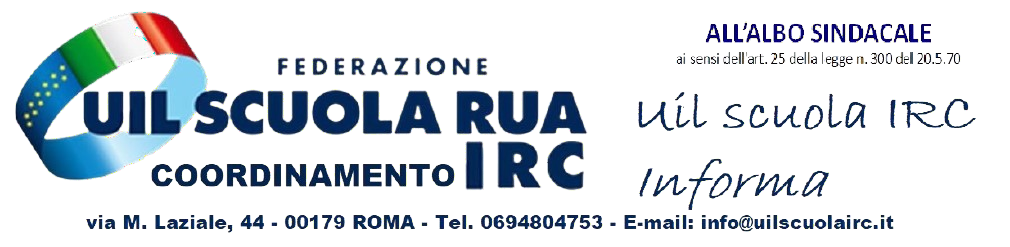 Anno II- n. 3 Febbraio 2021CONCORSO DI RELIGIONEne parliamo con L’On.FLORA FRATECommissione Lavoro Camera dei DeputatiGIOVEDI 18 FEBBRAIO ORE 18,00YouToube: Uil Scuola IRC (link: https://www.youtube.com/channel/ UChuNQIxGha8ivjeya3MgRrA)Facebook: uilscuolairc(link: https://www.facebook.com/uilscuolairc)PER INTERVENIRE IN DIRETTA O INVIARE DOMANDE REGISTRATISEGUI LE NOSTRE RUBRICHE ON-LINE sui social:Ogni martedì alle 18.30 “Iniziamo a parlarne” a cura di F. Sica Ogni giovedì alle 18.00 “In dialogo” a cura di G. FavillaOgni venerdì alle 18.00 “Comunicazioni” a cura della UIL scuola IRC